2022年11月吉日会 員 各 位公益社団法人　日本技術士会四国本部本部長 古野 隆久第84回　CPDセミナー・公開講座・防災セミナーのご案内拝啓 　時下益々ご健勝にてご活躍のこととお慶び申し上げます。さて、第84回CPD セミナーは、徳島大学大学院研究教授の渡邉健様によります“コンクリート構造物の維持管理における非破壊試験の活用”に加え、『公開講座』では、四国大学短期大学部教授の加渡いづみ様によります、“今から　ここから　私から　持続可能な地域づくりを考える”と題しました講演を予定しております。さらに、防災セミナーとして、国土交通省四国地方整備局道路部長の鈴木学様によります“熊本地震におけるインフラ復旧の取組み”も予定しております。また、懇親会も合わせて開催いたします。ご多用の折とは存じますが、多数ご参加下さいますようご案内申し上げます。お手数ですが、出欠につきまして、12月2日（金曜日）までにお知らせ願います。なお、今回は各セミナーを集合形式、WEB配信形式（WEB配信は会員のみ）の併用で行いますが、新型コロナウイルスの感染状況により、懇親会を中止のうえ、セミナーを集合形式・WEB配信形式併用から、WEB配信形式のみに変更する場合がございます。メール、ホームページ等でご確認のうえご来場いただきますようお願い申し上げます。WEB配信形式のみになった場合、会員の方以外はご参加いただけません。誠に申し訳ございませんが、何卒ご理解賜りますようお願い申し上げます。敬　具記１．日　　時　 2022年12月17日（土）13：30 ～ 19：00（受付13：00～）２．場　　所　ホテル千秋閣（徳島市幸町3丁目55番地）TEL 088-622-9121３．開　　会　 13:30～13:40開会挨拶４．CPD セミナー 13:40 ～ 14:40演　　　　題　“コンクリート構造物の維持管理における非破壊試験の活用”講　　　　師　　渡邉　健　氏　　徳島大学大学院 研究教授（休憩14:40～14:50）５．公開講座 14:50～15:50 演　　　　題　“今から　ここから　私から　持続可能な地域づくりを考える”講　　　　師　　加渡　いづみ　氏　　四国大学短期大学部 教授（休憩15:50～16:00）６．防災セミナー 16:00～17:00 演　　　　題　“熊本地震におけるインフラ復旧の取組み”講　　　　師　　鈴木　学　氏　　国土交通省四国地方整備局 道路部長（休憩17:00～17:10）７．懇親会17:10 ～ 19:00８．参加費〈セミナー・公開講座・防災セミナー〉　(集合形式、WEB配信形式（WEB配信は会員のみ）とも)①学生・一般市民　　　　　　　　　　　　　　　　　　　無料　 (CPD参加票含まず）②四国本部の日本技術士会会員　　　　　　　　　　　　　1,000円(CPD参加票含む）③四国本部以外の日本技術士会会員　　　　　　　　　　　1,000円(CPD参加票含む）④日本技術士会会員以外の技術士・技術士補・修習技術者　2,000円(CPD参加票含む）⑤学生・一般市民でCPD行事参加票を必要とする方　　　　 2,000円〈懇親会〉(集合形式のみ)　　　　　　　　　　　　　　　　　　  5,000円９．参加方法、申込方法、お支払い方法、感染状況に応じた対応等について集合形式でご参加の方】〔申 込 方 法 〕添付の「集合形式専用申込書」もしくは日本技術士会ホームページの「技術士CPD行事申込一覧(新システム)」にてお申し込み下さい。(「技術士CPD行事申込一覧(新システム)」からお申込みいただく場合、セミナーと懇親会は別行事となっておりますのでご注意ください。)〔お支払い方法〕参加費は当日徴収させて頂きます。〔感染状況対応〕新型コロナウイルスの感染状況により、以下の変更を行う場合がございます。メール、ホームページ等でご確認のうえご来場いただきますようお願い申し上げます。1.開催形式(A) 懇親会のみ中止。セミナーは、当初どおり集合形式・WEB配信形式併用で行う。(B) 懇親会のみ中止。セミナーは、集合形式からWEB配信形式のみに変更。2.連絡方法・変更する場合、12/2(金)までに、個別にメールで連絡します。またホームーページにも記載します。連絡のため、申込書には必ずメールアドレスを記入願います。3.開催形式(B)とする場合の連絡内容(メール)・開催形式(B)とする場合は、WEB形式でのご参加として再度お申込みいただくお願い
を連絡致します。大変お手数ですが、12/9(金)までに、次ページの【②WEB形式でご参加の方】の申込方法、お支払い方法で再度お申込みください。(CPD行事参加票の取得方法も同様)・再度お申込みいただいた方に、別途下記2点をご連絡いたします。・WEB配信のURL(チームズを予定)・WEBセミナーの資料(配信できる資料のみ。直前の送付となる場合もあります)※開催形式(B)となった場合、会員の方以外はご参加いただけません。誠に申し訳ございませんが、何卒ご理解賜りますようお願い申し上げます。【②WEB配信形式でご参加の方】（会員のみ。懇親会は含まず。)〔申 込 方 法 〕日本技術士会ホームページの「技術士CPD行事申込一覧(新システム)」よりお申込みください。〔お支払い方法〕参加費は、次年度の年会費請求時に年会費と共に一括請求いたします。　　　　　　　　CPD行事参加票は、開催後1週間を過ぎると日本技術士会ホームページの会員専用ページでダウンロードいただけます。詳細は、「技術士CPD行事申込一覧(新システム)」ページの右上リンク『新「ＣＰＤ行事申込（会員）」ページの利用方法』をご参照ください。(一括請求がご都合の悪い方は、技術士CPD行事申込一覧(新システム)からは申込まずに事務局までご連絡ください。Yahoo!JAPANが提供するチケットサイト（Pass Market）からPayPay残高払い（Yahoo!JAPAN IDとの連携が必要）か、またはクレジットカードでお支払いいただく方法をメールにてお知らせいたします。CPD行事参加票も後日メール致します。なお、チケットサイトで入金後キャンセルする場合、開催日中までに日本技術士会四国本部事務局にメールいただければ、返金可能です。)〔感染状況対応〕新型コロナウイルスの感染状況による変更は特にございません。以下の内容を個別にメールで連絡します。連絡のため、申込書には必ずメールアドレスを記入願います。・WEB配信のURL(チームズを予定)・WEBセミナーの資料(配信できる資料のみ。直前の送付となる場合もあります)１０．開催機関等主催：公益社団法人 日本技術士会四国本部共催：徳島県技術士会後援：一般社団法人 建設コンサルタンツ協会四国支部，一般社団法人 徳島県測量設計業協会※申込締め切り：12月2日（金曜日）申し込み受付の返信は致しませんので、特にご連絡がなければ、そのまま会場にお越し下さい。<問い合わせ先> 公益社団法人 日本技術士会四国本部 事務局〒760-0067 香川県高松市松福町２丁目15-24 香川県土木建設会館　３階ＴＥＬ 087-887-5557 ＦＡＸ 087-887-5558　　Ｅ－mail: ipej-shikoku@me.pikara.ne.jp以上「９．参加方法、申込方法、お支払い方法、感染状況に応じた対応等」の概要①集合形式でご参加の方※感染状況により開催形式を変更する場合の対応(変更する場合、12.2(金)までに個別メール、HPで連絡します)開催形式②WEB配信形式でご参加の方(会員のみ。懇親会は含まず)FAX:087-887-5558公益社団法人　日本技術士会四国本部 宛て第84回ＣＰＤセミナー・公開講座・防災セミナー・懇親会集合形式専用申込書（2022年12月17日）(会員で、WEB形式での参加ご希望の方は、日本技術士会HPの「技術士CPD行事申込一覧（新システム）」よりお申込みください。)（Ⅰ.ＣＰＤセミナー）　CPD(IPD)=1.0h　　　出席(集合)　・　欠席（Ⅱ.公開講座）　　　　CPD(IPD)=1.0h　　　出席(集合)　・　欠席（Ⅲ.防災セミナー）　　CPD(IPD)=1.0h　　　出席(集合)　・　欠席（IV.懇親会） 　　　　　　　　　　　　　　出席(集合)　・　欠席　　　　　　　　　　　　　　　　　　　　　（どちらかに○をお付け下さい）注）集合形式での参加のお申込みは、郵送やＥメールでも結構です。郵送先：〒760-0067　高松市松福町２丁目15-24　香川県土木建設会館３階公益社団法人 日本技術士会四国本部 事務局　TEL087-887-5557E-mail：ipej-shikoku@me.pikara.ne.jp会場位置図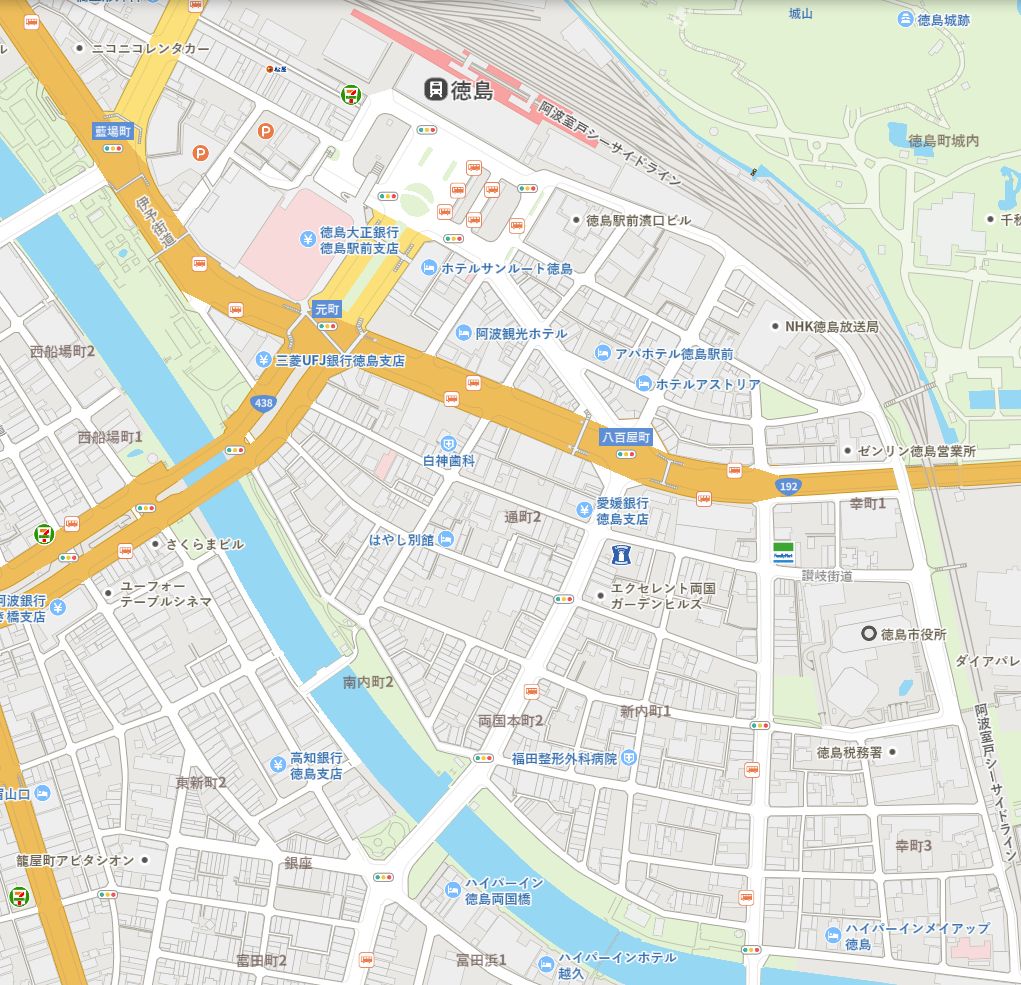 ※例年と会場が異なります。ご注意下さい。※新型コロナウイルスの感染状況により、懇親会を中止のうえ、セミナーをWEB配信形式のみに変更する場合がございます。メール、ホームページ等でご確認のうえご来場いただきますようお願い申し上げます。氏　名区　分（該当区分に○をお願いします）①学生・一般市民②四国本部の日本技術士会会員③四国本部以外の日本技術士会会員④日本技術士会会員以外の技術士・技術士補・修習技術者⑤学生・一般市民でCPD行事参加票を必要とする方部　門会社名連絡先TEL　　FAX　　E-mail　（WEB配信のみとなる可能性もあるためE-mailは必須）